Publicado Marzo 11ENTREGA DE CHAQUETAS PROM 2018El pasado jueves 8 de Marzo la Alcaldía de  Itagüí hizo entrega de la chaqueta del Prom 2018 a los estudiantes de grado 11 de nuestra institución educativa, atendiendo al compromiso social  con  los jóvenes del último grado escolar de todos los colegios del municipio de Itagüí. Este acto generó gran entusiasmo y alegría entre nuestros futuros bachilleres. 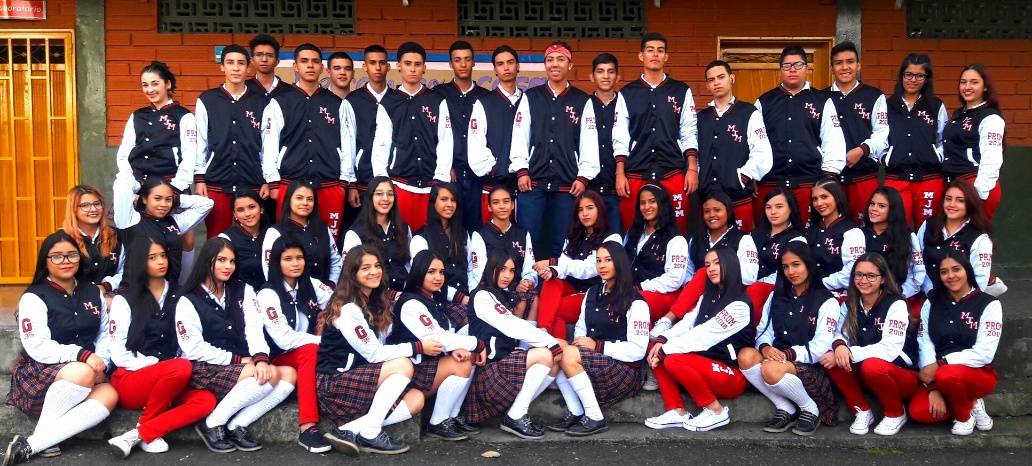 